Internal Meeting Minutes 1:			22th December 2017AgendaDiscuss Methodology for our projectDiscuss Segregation of Work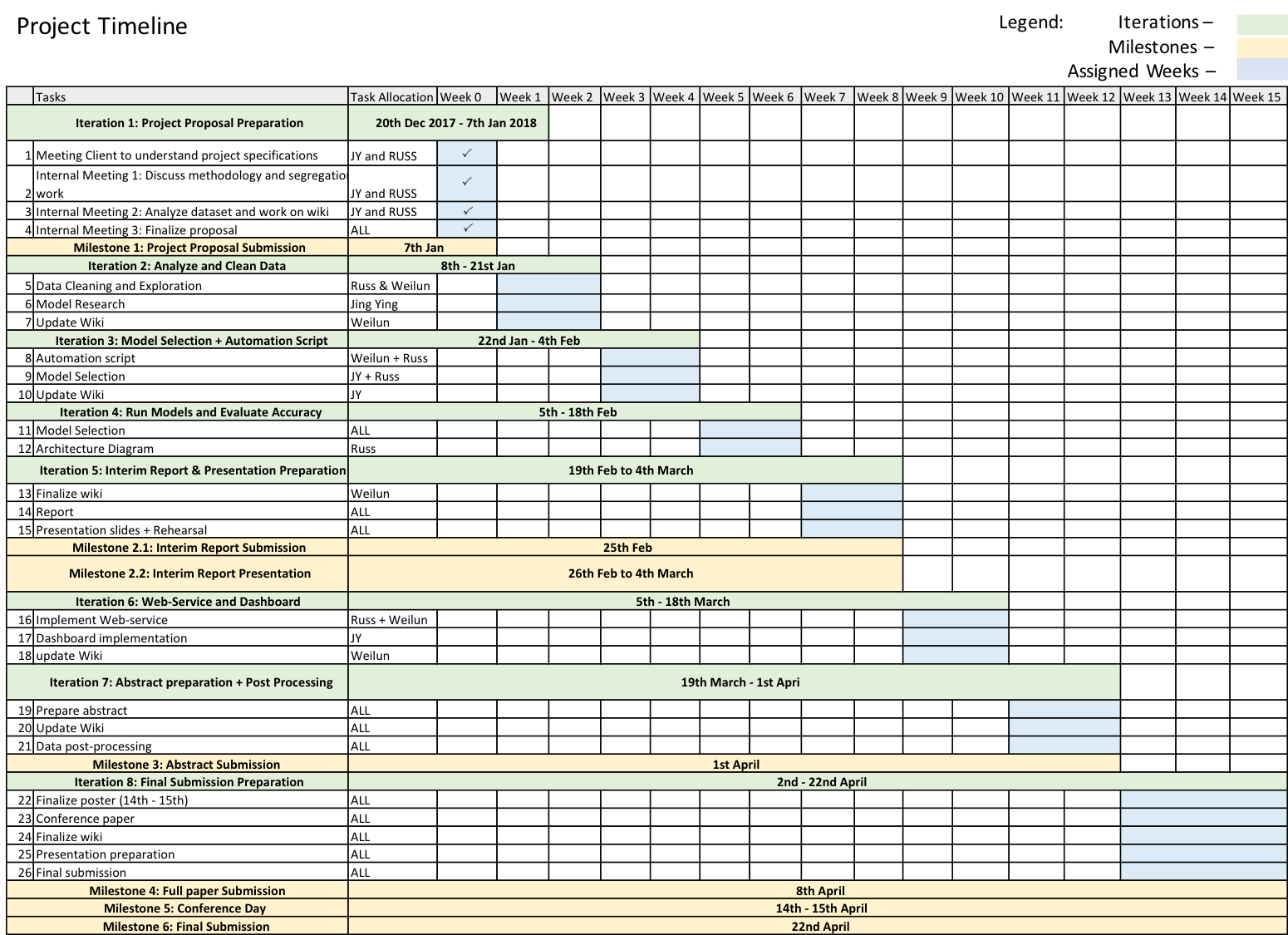 Jing Ying, Russell YapVenue:SMU SIS Project WayTimeDetailsPerson In ChargeStatus10:00Run through project requirements by our sponsor (logistics company) to gain a better understanding of the project scope10:20Discuss on what we will be doing based on requirements from sponsor and what we feel can be done for Analytics Practicum period10:45Segregate work amongst the 3 of us to decide who will be in-charge of Wiki, taking minutes, data exploration once we get data from our sponsor, research on methodologies for the predictive model and work on proposal components11:00Discuss on timeline for future iterations after proposal and create a Gantt chart for it (shown below)